20.12.2019											       № 1369г. СевероуральскОб утверждении Порядка рассмотрения вопросов правоприменительной практики по результатам вступивших в законную силу решений судов, арбитражных судов о признании недействительными ненормативных правовых актов, незаконными решений и действий (бездействия) Администрации Североуральского городского округа и ее должностных лицВ соответствии с пунктом 2.1 статьи 6 Федерального закона                                        от 25 декабря 2008 года № 273-ФЗ «О противодействии коррупции», руководствуясь Уставом Североуральского городского округа, Администрация Североуральского городского округаПОСТАНОВЛЯЕТ:1. Утвердить Порядок рассмотрения вопросов правоприменительной практики по результатам вступивших в законную силу решений судов, арбитражных судов о признании недействительными ненормативных правовых актов, незаконными решений и действий (бездействия) Администрации Североуральского городского округа и ее должностных лиц (прилагается).2. Опубликовать настоящее постановление в газете «Наше слово» и на официальном сайте Администрации Североуральского городского округа.3. Контроль за выполнением настоящего постановления оставляю за собой.И. о. Главы  Североуральского городского округа					         В.В. ПаслерУТВЕРЖДЕН постановлением Администрации Североуральского городского округа  от 20.12.2019 № 1369«Об утверждении Порядка рассмотрения вопросов правоприменительной практики по результатам вступивших в законную силу решений судов, арбитражных судов о признании недействительными ненормативных правовых актов, незаконными решений и действий (бездействия) Администрации Североуральского городского округа и ее должностных лиц»Порядок рассмотрения вопросов правоприменительной практики по результатам вступивших в законную силу решений судов, арбитражных судов о признании недействительными ненормативных правовых актов, незаконными решений и действий (бездействия) Администрации Североуральского городского округа и ее должностных лиц1. Настоящий Порядок устанавливает процедуру рассмотрения вопросов правоприменительной практики по результатам вступивших в законную силу решений судов, арбитражных судов о признании недействительными ненормативных правовых актов, незаконными решений и действий (бездействия) Администрации Североуральского городского округа и ее должностных лиц (далее соответственно - Порядок, вопросы правоприменительной практики) в целях выработки и принятия мер по предупреждению и устранению причин выявленных нарушений.2. Рассмотрение вопросов правоприменительной практики включает в себя:анализ вступивших в законную силу решений судов, арбитражных судов (далее - судебных решений) о признании недействительными ненормативных правовых актов, незаконными решений и действий (бездействия) Администрации Североуральского городского округа (далее - Администрация) и ее должностных лиц;выявление причин, послуживших основаниями признания недействительными ненормативных правовых актов, незаконными решений и действий (бездействия) Администрации и ее должностных лиц;последующая разработка и реализация системы мер, направленных на устранение и предупреждение указанных причин;контроль результативности принятых мер, последующей правоприменительной практики.3. Специалист структурного подразделения Администрации, ответственный за работу по профилактике коррупционных и иных правонарушений Администрации (далее - ответственный специалист), ответственный за рассмотрение вопросов правоприменительной практики, ведет учет судебных решений о признании недействительными ненормативных правовых актов, незаконными решений и действий (бездействия) Администрации и ее должностных лиц.4. Информация о вынесенных судебных решениях о признании недействительными ненормативных правовых актов, незаконными решений и действий (бездействия) Администрации и ее должностных лиц с приложениями копий судебных решений направляется руководителями структурных подразделений, отраслевых (функциональных) органов Администрации в структурное подразделение Администрации, ответственное за работу по профилактике коррупционных и иных правонарушений Администрации (далее – ответственное структурное подразделение) ежеквартально до 5 числа месяца, следующего за отчетным кварталом.Руководители структурных подразделений, отраслевых (функциональных) органов Администрации одновременно с информацией о вынесенных судебных решениях о признании недействительными ненормативных правовых актов, незаконными решений и действий (бездействия) Администрации и ее должностных лиц с приложениями копий судебных решений направляют в ответственное структурное подразделение служебную записку, содержащую их позицию относительно:причин принятия ненормативных правовых актов, решений и совершения действий (бездействия) Администрации и ее должностных лиц, признанных судом недействительными (незаконными);причин, послуживших основаниями признания недействительными ненормативных правовых актов, незаконными решений и действий (бездействия) Администрации и ее должностных лиц.5. Сведения, предоставленные в ответственное структурное подразделение согласно пункту 4 настоящего Порядка, обобщаются и представляются в виде таблицы председателю Комиссии по координации работы по противодействию коррупции в Североуральском городском округе (далее - Комиссия) в срок до 10 числа месяца, следующего за отчетным кварталом.6. Председатель Комиссии (в его отсутствие заместитель председателя комиссии) на основании материалов, полученных в соответствии с пунктом 5 настоящего Порядка, по каждому случаю признания недействительными ненормативных правовых актов, незаконными решений и действий (бездействия) Администрации и ее должностных лиц назначает дату и место проведения заседания комиссии, рассматривает необходимость привлечения к деятельности комиссии работников структурных подразделений, отраслевых (функциональных) органов Администрации и иных лиц.7. Секретарь Комиссии оповещает всех членов комиссии и иных работников структурных подразделений, отраслевых (функциональных) органов (при необходимости) о дате, месте и времени проведения заседания Комиссии.8. Рассмотрение вопроса правоприменительной практики может быть отложено при необходимости получения дополнительных материалов.9. В ходе рассмотрения вопроса правоприменительной практики по каждому случаю признания недействительными ненормативных правовых актов, незаконными решений и действий (бездействия) Администрации и ее должностных лиц, определяются:причины принятия ненормативных правовых актов, решений и совершения действий (бездействия) Администрации и ее должностными лицами, признанных судом недействительными (незаконными);причины, послужившие основаниями признания недействительными ненормативных правовых актов, незаконными решений и действий (бездействия) Администрации и ее должностных лиц.10. По итогам рассмотрения вопросов правоприменительной практики Комиссия принимает решение, в котором:устанавливается, что в рассматриваемой ситуации содержатся (не содержатся) признаки коррупционных фактов;даются рекомендации по разработке и принятию мер в целях устранения и предупреждения причин выявленных нарушений или устанавливается отсутствие необходимости разработки и принятия таких мер.11. В протоколе заседания Комиссии указываются:дата заседания, состав Комиссии и иных приглашенных лиц;судебный акт, явившийся основанием для рассмотрения вопросов правоприменительной практики;фамилия, имя, отчество выступавших на заседании и краткое описание изложенных выступлений;результаты голосования;решение.12. В случае установления Комиссией признаков коррупционных фактов, послуживших основанием для принятия решения о признании недействительными ненормативных правовых актов, незаконными решений и действий (бездействия) Администрации и ее должностных лиц, Председателем Комиссии выносится соответствующее представление на рассмотрение Комиссии по соблюдению требований к служебному поведению и урегулированию конфликта интересов Администрации в целях осуществления в Администрации мер по предупреждению коррупции.13. Протоколы заседаний Комиссии Администрации хранятся в ответственном структурном подразделении Администрации.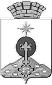 АДМИНИСТРАЦИЯ СЕВЕРОУРАЛЬСКОГО ГОРОДСКОГО ОКРУГАПОСТАНОВЛЕНИЕ